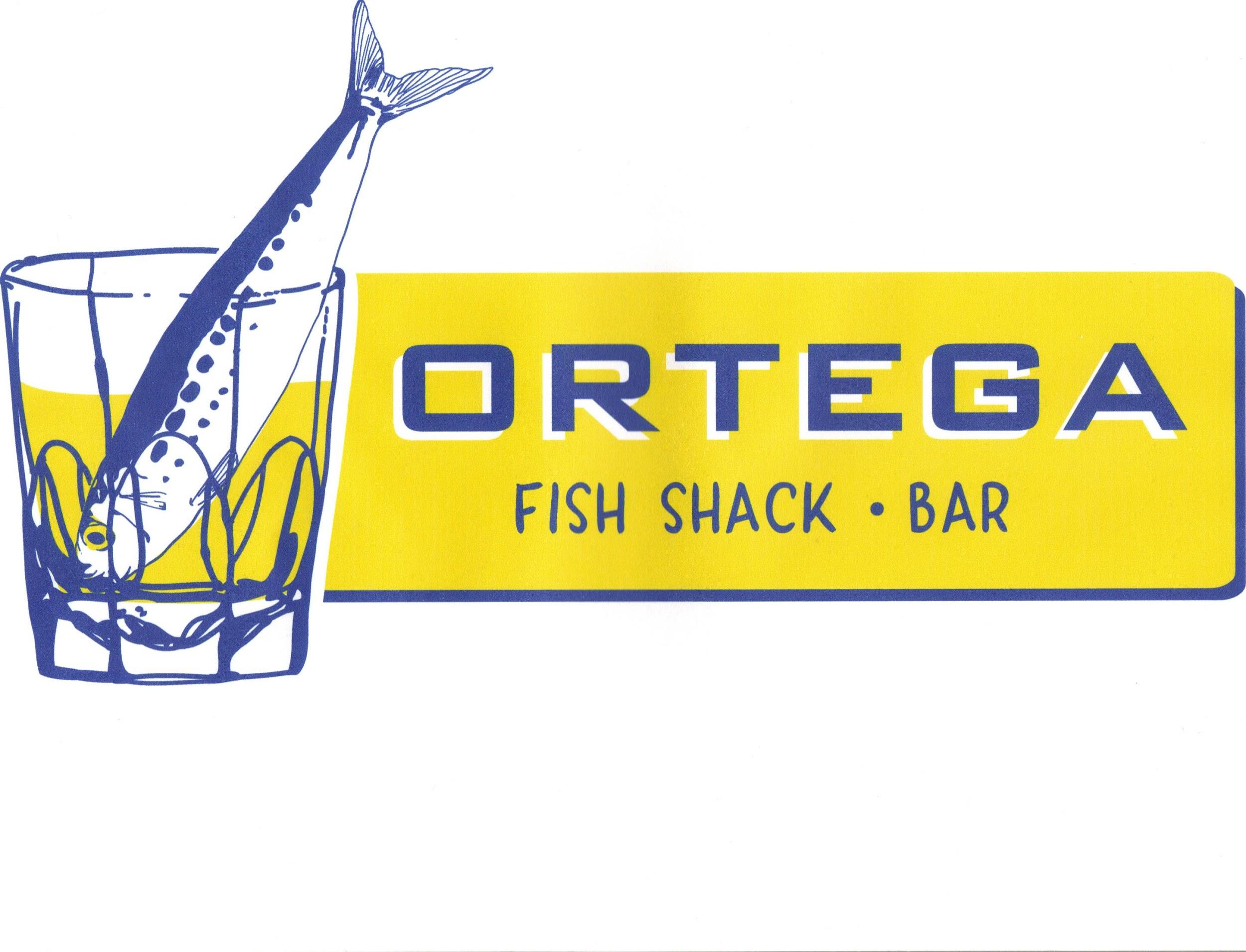 Lustau Sherries and aperitifs :	 4Non Alcoholic drinks :	5Cocktails :	6 ~ 7Beer list:	 8~12Wines by the glass:    13~14Wines that Sparkle:   15Crisp Whites:   16~18 Voluptuous Whites :   19 ~ 22Orange Wine :   22Rosés:    23Juicy Reds:   24~ 27 Big Reds:   28 ~ 31A Cheeky Sweet Drop:   32Spirits & other little somethings:   33 ~ 36Ports: 37Why Ortega Fish Shack?Article  abridged  from “The legend of Ortega” by  H.Avers  PHD  (Hist) University of Caracas.Babieca Ortega (1857 – 1936) was a prodigious fisherman and fabulous chef who lived on a remote island.His father, Alfonso Babieca Marques de los Ortega, was a wealthy Spanish grandee renowned for his epicurean taste and philandering. After losing his fortune gambling at Perudo and being accused of seducing a member of the Spanish Royal family, Alfonso, in desperation, fled Spain in 1856. He worked his passage on a small trading vessel jumping ship on Isla de Pez, an insignificant remote island off the coast of Venezuela in the Southern  Caribbean .Ortega’s mother was the daughter of a native fisherman who capitulated readily to the experienced charm of Alfonso, who shortly after, continued his wanderings and disappeared into the vastness of South America. The story then told is that the day that Ortega was born his mother was out fishing by herself in a small boat. She had just hooked a large fish when she went into labour but not being one to give up on a good catch she carried on playing the fish which landed in the bilge at the same time as Ortega. Whatever the truth this story sets the leitmotif for Ortega’s life. He became a consummate fisherman, the South American Davy Crocket, reputed to have caught a giant fish of the species Ursula Pisces when he was only 10 years old.From his father Ortega inherited a love of good food and he became an expert at cooking the fish he caught and concocting recipes using wild herbs and fruit. Despite its remoteness, or perhaps because of it and romantic traveller’s tales, food lovers from far away began to visit the island to sample Ortega’s cooking. In 1887, when he was 30 years old, he opened a restaurant in an abandoned fishing shack. Some of its interior features were built from salvage taken from ships that were wrecked on the island’s notorious reef, including the ceiling constructed from curved ships-timbers a zinc fronted bar and coloured glass windows.He took an intense interest in natural history and his tropical sea shell collection was admired by conchologists. The fame of the Ortega fish shack spread and regardless of the difficulty of getting there epicureans from around the world made the effort. Recent research has confirmed that some of the more famous visitors include:1891 Paul Gauguin visited on his way to Tahiti. His painting “Cabine de Peche Isla de Pez” is one of the only known images of the Ortega  shack 1888 Robert Louis Stevenson in the yacht “Casco” on his way to Samoa. He wrote of his experience “I never thought to eat such wondrous fare and brooded many hours as to whether I should ever leave Ortega’s magic isle”1895 Joshua Slocum on his solo voyage round the world on his yacht “Spray” 1898 Theodore (Teddy) Roosevelt (then a colonel in the Rough riders) who was sailing the Caribbean while recovering from the battle of San Juan Hill in Cuba.1928 Zane Grey on a fishing trip from Florida. 1934 Ernest Hemingway in his yacht “Pilar”. He was inspired by Ortega to write one of his most famous books “ The old man and the sea”In 1936 Hermann Goring travelled secretly to Isla de Pez on a chartered Deutche Lufthansa sea plane. Goring, a well known gourmet, was on a mission to persuade Ortega to organize the cuisine at his newly acquired luxury mansion near Brandenburg.  However Ortega, who was of mixed blood (and who had some Jewish ancestry) flatly refused to have anything to do with him.The week after Goring’s departure the fish shack was burned down under suspicious circumstances while Ortega was on a solo fishing trip from which he never returned. 
Nothing remains of his fish shack or his boat, nor is there any written record of his life other than those quoted above but Mark, Helen, Davey & Anna’s new Ortega Fish Shack seeks to continue his tradition of excellent food .A little something to begin with…..Lustau SherriesLight & DryManzanilla Papirusa – From the town of Sanlúcar de Barrameda, full with a gorgeous mix of salted nuts, beeswax, bruised apples with a hint of hot driftwood. Just perfect with a few olives or on its own. Glass $8.5 (75ml)     Bottle $41 (375ml)Puerto Fino – From the town of Puerto de Santa María, soft, slightly creamy & very smooth with attractive baked orchard & citrus fruits with a toasty yeasty character. An excellent match with oysters. Glass $8.5 (75ml)     Bottle $41 (375ml)Fuller & Dry	Dry Amontillado Los Arcos – An oxidised version of Puerto Fino giving it more of a fuller & much more viscous texture with golden colour, bolder citrusy fruits, walnuts & hints of raisins yet so dry. A beautiful sherry with dishes with a little kick of spice. Glass $8.5 (75ml)    Bottle $41 (375ml)Dry Oloroso Don Nuno – Rich & very full in the mouth with bolder notes of coffee figs, chocolate covered chestnuts, yet still with a clean & dry lemon finish. Fantastic with rich white fish dishes. Glass $12.5 (75ml)    Bottle $62 (375ml)Oloroso Pata de Gallina  – Wow! Unblended from a tiny single solera system by our friend Juan Garcia Jarana who specialises in Motorcycles & Sherry. This Oloroso has delicate coffee & cocoa characters, with freshly roasting pecans & a long snappy citrusy finish with lingering baked spicy orange peel. Great to accompany dishes with fuller aromatics & spice. Glass $14.5 (75ml)   Bottle $87 (500ml)SweetPedro Ximenez San Emilio – Made of totally 100% Pedro Ximenez grapes which makes this Sherry intensely sweet, rich, viscous & dark in colour. With sweet raisin & smooth silky notes it’s excellent with dessert or any blue cheese. Glass $12.5 (75ml)    Bottle $62 (375ml)ApéritifDubonet                                                  $8 		Martini Rosso		            	         $8.5(Paris, France)		(Turin, Italy)Campari	$8.5 	Lillet Blanc                                          $9(Milan, Italy)	                                        (Podensac, France)                          Noilly Prat	$8.5    	Pernod                                      	          $8.5(Marseilles, France)	                                 (Paris, France)Metaxa Ouzo	$9.5	Ricard				          $9(Kifissa, Greece)                                                                                (Marseille, France)Henri Bardouin Pastis                           $10       	Pimms No.1 Cup                                 $8.5 (Forcalquier, France)		(London, England)Stones Green Ginger Wine	    $8.5	Mount Edward Vermouth                  $11(Renmark, South Australia)                                                                (Central Otago, New Zealand)                                             Aperol				          	$9         Pineau des Charentes (white)             $9(Milan, Italy) 					(Cognac, France)Dow’s White Port & Tonic              	$11      Rinquinquin a la Peche                         $9(Villa Nova de Gaia, Portugal)                                                           (Forcalquier, France)Non Alcoholic DrinksJuicesApple, Pineapple, Cranberry, Grapefruit, Orange, Tomato    $4.5SanpellegrinoSparkling Lemon, Sparkling Grapefruit    $5.5Soft DrinksCoke, Diet Coke, Coke zero, Sprite, Sprite zero, Ginger Ale, Ginger Beer, Fanta, Tonic, Soda Water, Lemon Lime & Bitters    $4.1Non Alcohol Beer Moretti Zero – Italy   $8A real beer with no alcoholMineral WaterEcoWai  New Zealand Sparkling 950ml $9.5Te Waihou Reserve New Zealand Still 750ml $7CoffeesEspresso, Long Black, Americano, Short Macchiato, Long MacchiatoFlat White, Café Latte, Cappuccino, Mocha, Hot Chocolate    $4.3Teas- Loose LeafEnglish Breakfast, Earl Grey, Peppermint, Camomile, Green, Red Star $4.3Mocktails - All $7.5 (Add a house spirit of your choice for an additional $7)(When water is just too boring and you need a little something)Horse with no nameWith ginger beer, lime, mint & bitters Captain OrtegaWith lemon, passionfruit, apple, cranberry & pineapple and berriesCalypso CrushWith lemon, sugar & grapefruit No Mojo MojitoWith lime, mint, sugar & sodaPink LemonadeWith lime, cranberry, lemonade & house made berry syrup Virgin MaryWith tomato juice, Worchester, tobasco, pepper & lemons etc.Hawaii 5-0With apple, lemon, cranberry & mintCocktailsEasy and RefreshingHousemade Sangria                  $12Regularly changing with the seasons.Tokyo Rose                                $17Pretty and perfumed with a sweet, fresh finishVodka, blueberries, lychee liqueur, vanilla, lime and rosewater. Served in a coupe glass with a basil garnish.Le Petit Noel			$16A full bodied beauty with racy lemon & a punch of elderflower Elderflower Liqueur, Prosecco, Lillet blanc, lemon, berries. Served in a tall glassThe Patient Lady		$16A light, easy, breezy & fruity number with a zippy zesty zingGin, Peach liqueur, cranberry, pineapple, lemon & passionfruit. Served in a coupeQueen Anne’s Revenge	$18A mysterious twist on the old favourite the Daiquiri. Gun smoke filling the night’s air, dry & refreshing with a long lingering kick of spiceWhite Rum, sugar, limes, Smoke & Oakum’s Gunpowder Rum. Served in a coupe glass garnished with a cherryShanghai Sally              	$17Herbaceous and bodacious with botanicals galore! Fluffy & light with a lingering floral finish. Reid and Reid Gin, Grand Poppy Amaro, egg white, lemon, orange bitters and thymeComplex and Interesting La Tomatina 			$17A light but saucy little take on the classic Bloody Mary or Red Snapper. Loads of spice, herbal notes & tangy ketchupYour choice of vodka, gin, tequila or mescal with clarified tomato juice, white port, balsamic, chilli, olive and black pepper. Served in a coupe glass.La Niña			$17Cool, smooth and smoky, the calm before the storm.Mezcal, Campari, Yellow Chartreuse, lime. Served in a coupe glassStamp & Go			$18Lashings of spicy caramelised apple & almonds with a touch of lime. Tikilicious!Gold Rum, Falernum, lime, apple & a dark Rum float. Served in a tall glassThe Bitter End	              	$17 Bitter, tangy & deliciously refreshing with all zingy lime & grapefruit.Buffalo Trace Bourbon, Cynar, grapefruit Oleo Saccharum and lime. Served in a coupe glass with a Citra hop spritz.Rockett Punch 		$20This beauty has been crafted over time with original recipes dating back to 1688.  Boozy and full of zesty, fresh flavour rounded out with lactose for a smooth & satisfying sip.Wray & Nephew overproof white rum, Arette Blanco tequila, yellow Chartreuse, housemade pineapple syrup, kaffir lime, lime & grapefruit. Served over ice.Rich and RoundedMidnight Special		$18Hailing from the wrong side of the tracks, this jailbird ballad will lead you to salvation. Eldorado 5 year Rum, Rittenhouse 100 proof Rye, Smoke & Oakum’s Gunpowder Rum. Serving its time in a whisky snifter La Noix	              	$18Decadent and lush. Big walnut, caramel, fig and sherry notes. Sit back, settle in & sip awayHouse infused spice and fig brandy, Noix de la Saint Jean and Marasca cherry. Served over ice. Cranachan 			$16The ultimate Scottish dessert crafted into the glass. Toasty, creamy and sweet.Oat infused whisky, homemade berry syrup, vanilla and cream  Yolko Ohno			$17Rife with intense figs & spice, caramelised orange & a rich creamy texture. A real treasure to share between friends or have all to yourself!Moscatel, Olorosso Sherry, spiced Rum, whole egg & nutmeg. Served in a wine glassClassics Pisco Sour			$16Light fluffy floral & just delicious lemon meringue pie charactersPisco, lemon & egg white. Served in a coupeMargarita			$16Devilishly dry lemon & lime with a bright tequila kick. Tequila, Triple Sec, lime & orange peel. Served in a coupe with a salted rimNegroni			$18Rich rounded, big burst of bitter oranges & a sweet finishGin, Vermouth, Campari. Served in a whisky snifterMartini                                  From $18The ultimate classic! Tailored to your taste. We also love to make anything else you desirejust so long as we have the ingredients!Beer - Light & Crisp1. Amstel Light - Holland/Auckland 330ml, 2.5%					8     Low Alcohol, crisp light & refreshing2.  Peroni - Italy 330ml, 5.1%					                          9      One of our favourite, easy going Italians.3.  Heineken - Holland/Auckland 330ml, 5%					            	9      A crisp clean well balanced lager4. Asahi Super “Dry” Lager - Japan/Auckland 330ml, 5%	                		9     A well-crafted light dry lager, very smooth & refreshing5.  Gisborne Gold - Gisborne 330ml, 4%						8.5     Iconic craft lager with a crisp dry finish6.  McLeod’s Longboarder Lager - Northland 330ml, 5%		              	9.5     Refreshing & dry with subtle hop notes, deliciously fruity & easy 7. Panhead Port Road Pilsner - Wellington 330ml, 5.2%				9.5     Beautiful light & clean with a twang of hops & piles of passionfruit8. Tuatara MotEureka Pilsner - Wellington 330ml, 5%				9     Aromatic & refreshing hoppy Pilsner with a firm malt body. A true great.9. ParrotDog Pandemonium Pilsner- Wellington 330ml, 4.8%			9.5      A tip top cleansing ale reminiscent of ales of old with a good malt backbone      & a light presence of hop10. Kereru Maidstone Lager - Wellington 330ml, 5%				9      A Viennese style with awesome bitter characters & well balanced hops.       Deliciously moreish & easy going11. Moa White Lager - Marlborough 330ml 5%				              9.5      A rich flavourful sensation whilst remaining snappy & refreshing12. Kereru Auro Gluten Free Golden Ale  - Wellington 330ml, 5%	             		10.5      Clean & light with heaps of fruity, malty, golden deliciousness13. Emerson’s Pilsner - Dunedin 500ml, 4.9%				              13Overly fruity classic New Zealand pilsner14. Emerson’s Bookbinder Bitter - Dunedin 500ml, 3.7%	  	            		 13	Subtle fruit & spice mild yet full of hoppy goodness15. Three Boys Wheat - Christchurch 330ml, 5%	                                                     11	Beautiful Belgian-style wheat beer. Delicate, complex and fulfilling!16. Moretti Zero - Italy 330ml, 0.05%						  8      A real beer with no alcoholCider17. Hallertau Granny Smith Apple Cider - Auckland 330ml, 5.1%  Dry		10      Clean crisp & über refreshing cider with a long zingy finish18. 3 Wise Birds Cider - Hawkes Bay 500ml, 8.7%  Dry				15A refreshing cider with a full on flavour from a blend of 5 glorious Hawkes Bay apple varieties, sensational & dry   19. Rochdale Traditional Cider - Nelson 330ml, 5%   Sweet				9	      A light & crisp cider with a true apple flavour & a well rounded dry finishBeer - Zesty & Full	20. 8 Wired Brewing Co. Hopwired IPA - Warkworth 500ml, 7.3%	              	15Passionfruit, limes & oranges smack you in the mouth straight off the bat! Followed with a rich hoppiness & malty sweetness. A truly refreshing beer21. Epic Pale Ale - Auckland 330ml, 5.4%				              	 9      Aromatic, complex & piney with a big grapefruit aroma, light lingeringmalt & pine resin22. Epic Armageddon IPA - Auckland 500ml, 6.66%			              15	A heavily hopped American style IPA. A well balanced fruity palate with a touch of spice. Truly Awesome!23. Sour Beer of the day! 110% tasty. 					            POAInquire within as to what’s lurking around. Sour, fruity, tangy, pucker up!24. Liberty Yakima Monster - Auckland 500ml, 6%			             		15.5      Wonderful beast of a beer bursting with candied orange & tangerine, 	hints of pine, good maltiness & caramel25. Liberty C!tra Double IPA - Auckland 500ml, 9%			             		17      Another great beer. A very well crafted beer, lots of fresh hoppiness,       full bodied with loads of citrus tang. Flavour sensation!26. Croucher Low Rider Little IPA - Rotorua  330ml, 2.5%		             		9    	A beautiful fresh hoppy & fruity IPA with a balanced bitter finish27. Lord Almighty Stone Forest Red IPA - Wellington 500ml, 6.4%	            		15      A brilliant lively & fruity Red IPA. With loads of pine, lemon      & tropical fruits Beer - Zesty & Full Cont’d28. Panhead Super Charger APA - Wellington 330ml, 5.7%		               	10 All citrus, marmalade, fresh lime zest with piney hop characters & a  well rounded malty finish. Leaves many an APA behind in its dust!29. Tuatara Tomahawk American Pale Ale - Wellington 500ml, 5.8%		14      A full on pale ale loaded with strong fruity hops, a rich maltiness & a soft       bitter finish    30. ParrotDog Dead Canary Pale Ale - Wellington 330ml, 5.3%			10      Citrus aromas give way to a firm malt backbone loaded with fruits,       well balanced hops & a dry finish31. ParrotDog Blood Hound Red Ale - Wellington 330ml, 6.3%			10Dry & spicy with sweet malty caramel & loads of dried fruits. Big, rich & powerful orange chocolate hops

32. Double Vision Red Rascal Red IPA - Wellington 330ml, 6.3%                           	11  A rascal lives in us all, sometimes big, sometimes small, sometimes dormant, though never extinct. Fresh, fruity, gooseberry and citrus hops with smooth red malt to balance.

33. Double Vision Smooth Operator Cream Ale - Wellington 330ml, 4.8%         	11  Creamy and smooth with a surprisingly fresh finish. Honey, cereal, sarsaparilla & a generous dollop of vanilla cream.34. Garage Project Beer Of The Day - Wellington ??? ml, 100% Tasty	        P.O.A Brewed in an old garage converted into a beer nerd’s paradise in Aro Valley. The lovely team are bringing out new beautiful creations all the time so inquire  within as to what’s lurking around. Served potentially in a can or bottle. Get some!
35. Urbanaught Williamsburg IPA - Auckland 330ml, 7.2% 	            	             		10.5Abound with rich toffee notes & bright hop aroma this IPA is ballsy & flavourful. Smooth, fruity & highly drinkable.36. Yeastie Boys Gunnamatta IPA - Wellington/Invercargill 330ml, 6.5%             	10       Jam packed with bergamot orange peel & fragrant citrus. Super refreshing, unique and delicious37. Moa St Josephs - Blenheim 500ml, 9.5%				                  	15      A hefty hoppy & full bodied Belgian style tripel filled with honeyed richness,       beautiful fruits, strong spices & clove.38. Bannockburn Brewing Co. Killarabbit Double IPA -                                             12.5      Bannockburn 330ml, 7.2% Awesomely rich & ballsy with caramel maltiness & upfront hops. Smooth with a touch of berries & funk from being fermented in Pinot Noir barrelsBeer - Zesty & Full Cont’d39. New New New Lemon Baby Belgian - Dunedin 330ml, 4.4%	             		10.5  Crisp and zesty. This sessional Belgian ale balances fresh NZ lemon zest with a touch of clove on a wheat base. Summer in a bottle!40. Ballast Point Grapefruit Sculpin - California 330ml, 7%		              	12       A great West Coast IPA with a lovely balance of hops & malts, refreshing 	hints of grapefruit & passionfruit41. Juice Head Beer Of The Day - Wellington ??? ml, 100% Tasty	        		P.O.A Brought to you by a great group of Poms & Paddys who met slinging pints down the road at the Malty. Juicehead is all about making quality beer that bursts with flavour. Usually presenting in 440ml cans, check in for what we are slinging today.42. Croucher Volcanic NZAPA  - Rotorua 330ml, 5.5%                                            	10.5	Packed with NZ and American hops this beer really delivers! Fruity, zesty,         hoppy & malty. Everything you need and nothing you don’t.43. Lindemans Gueuze - Belgium 250ml, 5%		           			11This little known Belgian lambic style is made by blending two partially fermented beers before letting them fully mature in oak barrels. The result is            light sweetness and a slightly tart finish, with notes of champagne and rhubarb.44. Hoegaarden Wheat Beer - Belgium 330ml, 4.9%		 	            	10	A spiced wheat beer with bitter orange peel, banana & a touch of clove.Soft, fruity, complex & quenching45. Leffe Blonde - Belgium 330ml, 6.6%					              10.5A lovely tried & true abbey beer recipe with lush orange, lively floral    characters & velvety hops with a bitter blood orangey finish46. Duvel - Belgium 330ml, 8.5%						               12  The classic Belgian Golden Ale, zesty hop aromas, clove & vanilla notes lead to robust well balanced palate. Beer - Dark & Roasty47. Brew Moon Dark Side of the Moon Stout - Amberley  330ml, 6%      		10A glorious toasty & rich stout with huge whacks of malt, coffee, chocolate.  48. Liberty Darkest Days Oatmeal Stout- Auckland 500ml, 6%  	              	15.5Dark roasty coffee beans & malty chocolate. Clean, creamy & delicious
49. Liberty/Hallertau Matakana Imperial Oyster Stout - Auckland 500ml, 10%      	18This fine drop was brewed using 1000 oysters collected on the auspicious occasion of a solar eclipse on a king tide. Enjoy the glorious result.        50. Lord Almighty Ursus Stout - Wellington 500ml, 12%  		22Very ripe banana, spicy, roasty, full of mouth smacking plummy raisins with     sweet sticky chocolate51. Yeastie Boys Pot Kettle Black - Wellington/Invercargill 330ml, 6%               	10South Pacific Porter! Chocolatey & orangey with a touch ofroasted espresso & caramel with a long citrus finishBeer - Dark & Roasty Cont’d52. Kereru Moonless Stout - Wellington 330ml, 4.5%  				    9.5Full of soft coffee & chocolate notes, gorgeously tasty & smooth.       An excellent match with oysters & fresh fish53. Garage Project Cereal Milk Stout - Wellington 650ml, 4.7%                                        22Breakfast in the bottle. Brewed with cornflakes, oats & chocolate wheat.    Smooth, sweet, luscious & giving. Toasty & rich but super balanced, moreish & hits the spot perfectly in this bigger format bottle 54. Modern Times Black House Stout - California 473ml, 5.8%			      13An oatmeal coffee stout bursting with coffee aroma and flavour. This complex & aromatic beer finishes with notes of chocolate covered espresso beans55. Leffe Brune - Belgium 330ml, 6.5%	 			 	                   10.5Deliciously roasty, with rich fruit characters & caramelwith smoky coffee & hearty maltiness
Beer - Rich & Rounded 
56. Hallertau Porter Noir - Auckland 500ml, 6.6%      		            	                    21.5A rich porter with wild fruits, layers of chocolate, cherries & peat withtouches of oak & vanilla
57. Renaissance Stonecutter Scotch Ale – Blenheim  500ml, 7%	              	       14A complex blend of rich malty flavours, deep red fruit notes & a hint of saltysmoky peated malt character 58. 3 Monts De Flandre (Trois Monts) - France 750ml, 8.5%	                                               26.5An all time favourite – full of zesty hops, fresh citrus, rich pale malts with a solid bitter finish59. Chimay Blue - Belgium 330ml, 9%					                     13A ruby port like vintage ale brewed by Trappist monks with rose petal notes & a rich warming finish60. Trappistes Rochefort (8) - Belgium 330ml, 9.2%			                                  14.5Prized by beer nerds near & far this classic style quadruple has a lot to offer.   Deep ‘n rich with chocolate & molasses, dark ripe berries & lingering spice61. Duchesse De Bourgogne Flanders Red - Belgium 250ml 6.2%	                                  12.5This refined ale also known as "The Burgundies of Belgium" is a blend of 8 and 18 months old ales following careful maturation in oak casks. 100% natural and unpasteurized. Rich, and fruity with a balanced sourness.62. Liefmans Kriek Brut - Belgium 330ml 6%			            		        16This classy beer represents the perfect marriage between the fresh accents and slightly acidic flavour of the black cherries indicative of the Kriek style.  Matured for 18 months in oak barrels, this beer is the cherry bomb!We have a lot of wine here – if you have any questions sing out we’d love to help or even pour you a wee taste. We also love to match to whatever you’re eating & can do half glasses Wines By The Glass - Please refer to pages 15-32 for wine descriptions		Wines That Sparkle	 							   	Glass 2. Vigna Nuova Prosecco Brut - Treviso, Italy					            	12 3. Jean-Marc Vigreux-Frère Brut Champagne - France		   	                          18 4. No.1 Rosé by No.1 Family Estate - Marlborough, New Zealand	                          	14.5 5. Maude Methode Traditionnelle Brut - Central Otago, New Zealand 	                          	15.5Crisp Whites12. Ortega’s Own Savvy '17 - Marlborough					              10	 15. Clos Marguerite Sauvignon Blanc '17 - Marlborough, New Zealand            	              13.516. Hermit Ram Sauvignon Blanc “Natura” '15 - North Canterbury, New Zealand             	 13        17. Bishops Head Fumé Blanc '15 - Waipara, New Zealand		            	              1220. Pyramid Valley “Hille Vineyard” Semillon '07 - Marlborough, New Zealand              	 1621. Quartz Reef Grüner Veltliner '16 - Central Otago, New Zealand	    	              13.522. Portico Da Ria Albarino '13 - Rias Baixas, Spain 	              	                           12.5                      23. Konrad “Bunch Selection” Riesling '13 - Marlborough, New Zealand	                           1124. Kerpen “Hand picked” Riesling '14 - Mosel, Germany	   		              13.526. Prophets Rock Dry Riesling '14 - Central Otago, New Zealand		              14.531. Domaines Schlumberger “Les Princes Abbés Riesling” '12 - Alsace, France                  15.533. Esk Valley Verdelho ’17 - nHawke’s Bay, New Zealand   			              1134. Te Whare Ra Toru '16 - Marlborough, New Zealand	             	   	                           12.537. Champalou Vouvray '16 - Loire Valley, France				              15.540. Domaine Drouhin - Vaudon Chablis '15 - Chablis, France		                         1641. Mount Edward Pinot Blanc '17 –n Central Otago, New Zealand    	                           13.5 Voluptuous Whites  44. Lamont Pinot Gris '17 - Central Otago, New Zealand	 		                            12.545. Ortega’s Own Pinot Gris '15 - Waipara, New Zealand              	           	               1048. Wooing Tree Blondie '17 - Central Otago, New Zealand			               1349. Mestizaje Blanco by Bodega Mustiguillo '15 - El Terrerazo, Spain	                            1450. Hans Herzog Viognier '15 - Marlborough, New Zealand	            	             	               2251. Millton “Riverpoint” Viognier '15 - Gisborne, New Zealand	 	                            1254. Tietjen Witters Chardonnay Viognier '14 - Gisborne, New Zealand	                            1155. The Prisoner Wine Company “Blindfold” White '15 - California, U.S.A                         23	57. Ortega’s Own Chardonnay '15 - Nelson, New Zealand		                            1158. Francis Lechauve Haute Cotes de Beaune Chardonnay '15 - Burgundy, France               16.560. Neudorf  “Rosie’s Block” Chardonnay '16 - Nelson, New Zealand 		               15.563. Peregrine Chardonnay '16 - Central Otago, New Zealand			               13.565. Mountford “Estate” Chardonnay '10 - Waipara, New Zealand			               2269. Bogle Chardonnay '16 - California, U.S.A			 		               1371. Johanneshof Gewürztraminer '16 - Marlborough, New Zealand         	 	               13     Orange Wine									    	Glass73. Pyramid Valley “On Skins” '16 - Marlborough, New Zealand	 		 	19                                     75. Dario Princic “Bianco Venezie” '13 - Friuli, Italy 				             15.5Rosé.77. Mountford Estate Pinot Noir Rosé '13 - Waipara, New Zealand 		             1578. Lamont Pinot Noir Rosé '17 - Central Otago, New Zealand		                          12.580.  Bodegas Monteabellon “Avaniel” Tempranillo Rosado '16 				11- Ribera del Duero, Spain  Juicy Reds.82. Te Muna Valley “The Falcon” Pinot Noir '13 - Martinborough, New Zealand 	             1184. Terra Sancta “Estate” Pinot Noir '15 - Central Otago, New Zealand                               14 85. Spencer Hill “The Wild One” Pinot Noir '15 - Nelson, New Zealand            	             	 15.5 98. Peregrine Pinot Noir '11 - Central Otago, New Zealand	                                        18.5104. Cristom “Mt. Jefferson” Pinot Noir '14 - Oregon, U.S.A                                                22109. Te Mata Gamay Noir '17 - Hawkes Bay, New Zealand		                            12 113. Columbia Crest Merlot '13 - Washington, U.S.A 			                            12.5114. Coto de Hayas Crianza '12 - Campo de Borja, Spain   			               12.5 Big Reds.117. Ortega’s Red of the Day - from New Zealand or abroad	                                          10119. Te Mata Coleraine '13 - Hawkes Bay, New Zealand			                             35126. B-Qā by Château Marsyas '13 - Bekaa Valley, Lebanon		                             16128. Apaltagua Malbec Reserva '16 - Maipo Valley, Chile		 	                12129. Tietjen Witters Carménère '15 - Gisborne, New Zealand	                         	                11.5130. Francis Ford Coppola “Diamond Collection” Zinfandel '15 - CA, U.S.A                        15.5133. Kanonkop “Kadette” Pinotage '15 - Stellenbosch, South Africa	   	                13135. Feudo di Santa Croce Primitivo di Manduria ’14 - Puglia, Italy                                       14.5 137. Estola Gran Reserva '08 -  La Mancha, Spain	    			                 12.5138. Vinteloper Touriga Nacional '16 - Langhorne Creek, South Australia    	                 14.5142.  Chocolate Box Shiraz '15 - Barossa, Australia           			                 11 144. Te Muna Valley Syrah ’10 - Martinborough, New Zealand              		                 14A Cheeky Sweet Drop. 152. Konrad “Sigrun” Noble Riesling 375ml '14 - Marlborough, New Zealand	      	    11 153. Terra Sancta Late Harvest Mysterious White 375ml '15 - Central Otago, NZ		    12.5 159. Tietjen Witters Botrytis Viognier '08 375ml - Gisborne, New Zealand	      	    13 160. Alvear Moscatel 750ml - Montilla - Moriles, Spain		                                           11 161. Lustau Pedro Ximénez “San Emilio” Sherry 375ml - Jerez, Spain                                  12.5		                Wines That Sparkle				     		          	             Glass      Bottle 1. Parés Baltà Cava Brut - Penedès, Spain					                 48    Splendid Spanish bubbly! Succulent with citrus flavours, 
     creamy hints & a finely balanced dry finish.2. Vigna Nuova Prosecco Brut - Treviso, Italy					12	  55    Italian Prosecco famous for being deliciously fruity & easy going, this     bubbly is very elegant indeed. Full of honeyed peaches & apples with     delicate floral notes.3. Jean-Marc Vigreux-Frère Brut Champagne					18 	  85    - Cauroy-Lès-Hermonville, France						    Light & easy going with gorgeous gingerbread & crisp apple characters,     a growers champagne from à Cauroy-Lès-Hermonville.4. No.1 Rosé by No.1 Family Estate - Marlborough, New Zealand		 14.5	  69Made of 100% Pinot Noir making this bubbly lush yet fresh & elegantwith ripe strawberries, creamy lemon mousse notes & subtle shortcake characters. 5. Maude Methode Traditionnelle Brut - Central Otago, New Zealand	               15.5       73     Invigorating apple & lime with a creamy fresh acidity.     A great example of New Zealand bubbly at its best.  6. Bouby Legouge Brut  Champagne - Vallé de la Marne, France  		 	    95                             Super delicious! Big, fat, rich and uncious.      This tiny growers estate really delivers!7. Veuve Clicquot Brut Champagne - Reims, France			               	   135    Lively with bright fruitiness, baked lemons & brioche    characters giving this bubbly true finesse.8. Billecart-Salmon Brut Rose Champagne - Mareuil-sur-Ay, France			   210    Joyful and full of raspberries, strawberries and elegance.     Benchmark champagne rose.   9. Laurent Perrier Cuvée Rosé Brut Champagne -Tours-sur-Marne, France		   275    Baskets of freshly picked strawberries, Morello cherries, black currants &    raspberries. Clean & fresh yet full, voluptuous & absolutely delicious.10. Louis Roederer “Cristal” Champagne '09 - Reims, France                          		   565 Bling Bling! Only produced in the most exceptional of vintages.  Deliciously rich & broad with elegant savoury characters & lifted citrus fruits.    Velvety & luxurious- everything a fine Champagne should be.11. Tattinger Comtes de Champagne Rosé '04 - Reims, France                                     	   990   Everyone has their own opinions but this is the one to try, must be one of the  best Champagne Rosés in history. A lush fruitiness full of red raspberries,  strawberries & soft floral tones with lovely almonds & notes of tartblackcurrants & pears.Crisp Whites							          	         Glass          Bottle12. Ortega’s Own Savvy '17 - Marlborough, New Zealand			10	  45      Juicy with mouth filling pears, pithy lemons & herbaceous touches with      lovely fleshy passionfruit.13. Te Mata Cape Crest Sauvignon Blanc '16 - Hawkes Bay, New Zealand		  69      Lovely & very generous with ripe tropical fruit salad of passionfruit,      guava & lime, piquant grapefruit segments & toasty brioche notes.      Some say it is the best New Zealand Sauvignon.14. Murdoch James Estate Sauvignon Blanc '13 - Wairarapa, New Zealand                          52      Bonny with a nice body & great texture, lovely wild yeasty characters       with soft orange notes it’s absolutely delicious.     15. Clos Marguerite Sauvignon Blanc '17 - Marlborough, New Zealand		13.5	  57      A great marriage of fruit, minerality & subtle herbal        characters. Fantastic!16. Hermit Ram Sauvignon Blanc “Natura” '15 - North Canterbury, New Zealand   14          59       Natural Savvy! Unfined and unfiltered. Big, fat ‘n’ rich. It’s rustic & funky.        Full of orchard fruits & pithy grapefruit, long & full on the finish.      A great foody Sauv not to be missed. 17. Bishops Head Fume Blanc '15 - Waipara, New Zealand		                13         53Not just any old Sauv, this one has been made & aged in oak barrels making it rich, toasty & caramelised yet still having the fresh gooseberry & grapefruit that makes great Sauvignon.18. Henri Bourgeois Sancerre “Les Baronnes” '15 - Loire Valley, France		                92      Great depth of crisp guava & citrus flavours with a beautiful long finish.19. Pegasus Bay Sauvignon Semillon '15 - Waipara					   69      Zingy & zippy with pawpaw, gooseberry & lemongrass characters.       A strikingly good blend of two delicious crisp whites.20. Pyramid Valley “Hille Vineyard” Semillon '07 - Marlborough, New Zealand      16	  72      Awesome & Bold, citrus fruits, burnouts & hay lofts on a hot day with rich       Toasty  notes, beautifully textural & long with racy acidity. So good & so very       interesting with a gorgeous touch of age coming through21. Quartz Reef Grüner Veltliner '16 - Central Otago, New Zealand		   13.5	  63Think citrusy & floral with rosemary, white pepper & fennel. Gorgeously soft ‘n’ oily with “Wetstone” minerality & a long dry finish  to make for  an exciting seafood match.Crisp Whites Cont’d   					                        		           Glass     Bottle22. Portico Da Ria Albarino '13 - Rias Baixas, Spain 	                                                  12.5         58An excellent example of this white grape variety. Famous for matching with seafood. A deliciously clean & crisp drop filled with spritzy peach characters, loads of lemons & limes, gentle floral aromatics & a long ‘n’ dry gravelly texture to finish.23. Konrad “Bunch Selection” Riesling '13 - Marlborough, New Zealand			11         53       Intense, luscious & sprightly with sweet orchard fruit, concentrated lime        sorbet & a long clean finish.24. Kerpen “Handpicked” Riesling '14 - Mosel, Germany	   			13.5	63Gorgeous handpicked German Riesling! Lush, full & mineral. Beautiful red waxy apples, apple blossom, honeyed limes, hot river stones & luscious sweet pink grapefruit.25. Pegasus Bay “Bel Canto” Riesling ‘15 - Waipara, New Zealand		               	75A great example of New Zealand Riesling. It’s got it all, the zing, the lushness, the length & a touch of funk. With a heavy influence of Noble Botrytis we get whacks of rich honey, apple blossom & lime sorbet flowing into a long dry finish.For the true Riesling lover!26. Prophets Rock Dry Riesling '14 - Central Otago, New Zealand			14.5	69      Deliciously full & sumptuous, textural & clean. With sherbet & roses lime        cordial notes. A fantastic dry style Riesling.27. Peregrine Riesling ‘03 - Central Otago, New Zealand                                                    		78Deliciously aged! We only have a tiny amount of this number from 2003. Rich & weighty		 packed full of waxy orchard fruit with touches of funk, spice & baked citrus medley. So cool!28. Grosset “Polish Hill” Riesling ’17 -  Clare Valley, Australia                                  		107       Crickey Dingos mate! Aussie’s best Rizza - super dry & gloriously textural.      Filled with massive whacks of lemons, limes & searing hot riverstones with      floral aromatics, lemongrass & grapefruit zest. 29. Paddy Borthwick Riesling '10 - Wairarapa, New Zealand                                        		53      Super dry & limey with gorgeous funky aged characters shining through with       orange blossoms & a long gravelly finish.30. Ata Rangi “Craighall” Riesling '10 - Martinborough, New Zealand			 	87  Only tiny amounts of this Riesling are made. Gorgeously textural & dry,    full of apples, nectarines & lime sherbet with long lingering  notes of  fresh   lime juice over hot riverstones.31. Domaines Schlumberger “Les Princes Abbés Riesling” '12 - Alsace, France     	15.5  	72       Limes, green apples, subtle aromatics with a great lushness & an oily texture with        touches of honey. A truly elegant drop from the home of grand Rieslings.Crisp Whites Cont’d 							          Glass      Bottle32. Joh. Jos. Prüm Wehlener Sonnenuhr Auslese Gold Cap '07			            365- Mosel, Germany       J.J Prüm wines have earned a special place in the ranks of the world’s greatest wines. By harvesting extremely late to produce wines of superb quality that demonstrate the longevity of fine Mosel Riesling. Intense fruit flavours of ripe apples & pineapples with an overwhelming tongue ripping acid that is balanced with the rich layers of sweet fruits and spices.33. Esk Valley Verdelho ’17 - Hawke’s Bay, New Zealand   			11       	53      An awesome drop of white wine. Not a common NZ varietal, it’s well worth        a crack. Textural & seductive, full yet clean, zingy, jam packed with spritzy      peaches, limes & savoury lemon pieces.34. Te Whare Ra Toru '16 - Marlborough, New Zealand	             	   	            12.5        57      A stunning ménage á trois of Riesling, Pinot Gris & Gewürztraminer with      floral and jasmine notes and a soft dry texture with a long  finish that     follows through layer upon layer of flavour.35. Matawhero “Church House” Chenin Blanc '16 - Gisborne, New Zealand	  13         63                                             Full of deliciously ripe apples, earthy honey, luscious pears & delicate citrus fruits. Very alluring & moreish.36. Argiolas Vermentino '15 - Sardinia, Italy	    			  		  59      All lemon squash, mandarin skins with floral notes, almonds, honey & a soft        effervescence. Dry & textural with a layered finish. 37. Champalou Vouvray '16 - Loire Valley, France				 15.5       69       Fresh & elegant Chenin Blanc full of tangy apples, bold minerality with        lashings of honey, freshly baked lemon segments & hints of breezy apple        & lime blossom. One to write home about!38. Marc Brédif Vouvray Grande Année '99 - Loire Valley, France             	              129Viscous & full of lush orchard fruits, rich lemon, subtle pithy grapefruit & that  sweet aged honey character followed by gravelly minerality.One of the best experiences of aged Chenin Blanc you can get by an awesome producer. Truly amazing bang for your buck, you can’t go wrong on this one.39. Brédif Collection Vouvray Grande Année '67 - Loire Valley, France           		  695A very rare find, one of the top producers of Chenin Blanc in the world & howvery unique to come across one with such age on it. How well it’s aged to become    amazingly rich, sweet & luscious with glorious hay loft & honey characters withripe red delicious apples & summer blossoms. A true treasure!40. Domaine Drouhin - Vaudon Chablis '15 - Chablis, France			    16	  72      Dry with chalky minerality, oyster shells with bold lemons & limes.      Powdery & pithy yet completely balanced, subtle orchard fruits.       An outstanding classic that should not be missed!Voluptuous Whites  			                                                                  Glass      Bottle41. Mount Edward Pinot Blanc '17 - Central Otago, New Zealand    	               13.5           63 NZ Pinot Blanc, so versatile, this white is bouncing with sprightly limes, pears, apples & subtle biscuity notes. Just dazzling!42. Man O’ War “Exiled” Pinot Gris '16 - Ponui Island, New Zealand    		                    63       Sweet ‘n’ Syrupy Pinot Gris! Intense & packed full of rich fleshy pears,        apples, watermelon & gentle floral touches. Outstandingly Awesome!43. Spade Oak ‘Vosey’  Pinot Gris '17 - Gisborne, New Zealand                 		       53       Rich & floral with peach skins, juicy pears, lush yellow stonefruits &       spicy characters. Weighty & full yet deliciously clean with a        fresh tonic water like finish.44. Lamont Pinot Gris '17 - Central Otago, New Zealand	 		                12.5	      59       Vibrant & textural with ripe peaches, pears & soft nectarines with       long lingering vanilla pudding notes and a long dry finish.45. Ortega’s Own Pinot Gris '15 - Waipara, New Zealand              	           	   10            45      Gorgeously fat ‘n’ rich with a touch of toastyness with super ripe       fruit with amazing texture & length. A great all rounder.46. Palmadina Pinot Grigio '15 - Friuli, Italy 		 				      59       Soft & rich with a light fruity palate with bold notes of red apples & subtle minerals      Classically Italian Pinot Grigio done super well.47. Albert Mann Grand Cru “Furstentum” Pinot Gris '15 - Alsace, France 	        	      98       Juicy yellow peaches & pineapples punch through with ripe apples, soft tones of        black licorice, honeysuckle and a light, clean, smoky finish. Pure Royalty!48. Wooing Tree Blondie '17 - Central Otago, New Zealand			   13	      63      White Pinot Noir! Full of peaches, sweet limes & pears with a delicate yet        savoury gentle kick of spice & a touch of honey. Tangy & long49. Mestizaje Blanco by Bodega Mustiguillo '15 - El Terrerazo, Spain		     14        64      A great mix of Merseguera, Viognier & Malvasia provides us with such a fantastic      & tasty wine to go with fish. Citrusy, mineral, clean & textural with notes of anise,     chalk dust & confectionary. Very dry yet definitely verging on the voluptuous side     with a gorgeous element of toastyness. Voluptuous Whites Cont’d   		                                                             Glass       Bottle50. Hans Herzog Viognier '15 - Marlborough, New Zealand	            	             	 22         98       One of NZ’s greatest producers of Viognier. Full of gentle floral notes,       apricots, sweet orange rind & a touch of barn hay. A deliciously dry &       mineral finish.51. Millton “Riverpoint” Viognier '15 - Gisborne, New Zealand	 	             12          57       Mmmmm marvellous, just marvellous! Apricots, sweet nutty notes       with a mineral finish & lingering notes of tart quince fruits & toasty oak.52. Elephant Hill Viognier '16 - Hawke’s Bay, New Zealand 	       		              62 Everything Viognier should be. Aromatic & gently floral with rich ‘n’ ripe  melons, apricot nectar, a touch of spice & caramelised lime peel behind a beautiful dry mineral finish. Truly elegant!53. E. Guigal Condrieu '13 - Rhône, France				                            154      One of the world’s greatest producers of French Viognier. Fresh & rich with pears,       apricots with lively floral tones of violets & bergamot. Absolutely glorious!54. Tietjen Witters Chardonnay Viognier '14 - Gisborne, New Zealand	                 11         51       Affectionately known as the TWCV it is a 50/50 blend of Chardonnay &        Viognier. Bright luscious & viscous peachy fruits, lavender & gentle         spice with a long dry finish. Bloody marvellous!55. The Prisoner Wine Company “Blindfold” White '15 - California, U.S.A             23	    103       A bold Chardonnay base with classic, yet very interesting Rhône varieties       being Roussanne, Viognier, Greanache Blanc, Chenin Blanc & Marsanne.        Packed full of gorgeous orchard fruits, aromatics, spice & toasty richness.        Layer upon layer of  flavour. Wow!56. Torres “Gran ViñaSol” Chardonnay '13 - Penedès, Spain		             		     57       Creamy yet dry & citrusy with touches of nutmeg, oyster shells & toasted nuts.         Delicate, yet clean & subtle. A fantastic wine to go with fish.57. Ortega’s Own Chardonnay '15 - Nelson, New Zealand		        	      11	       53Crème caramels & peaches with ripe melon, tangy stone fruit characters & generous helpings of oatmeal. Deliciously balanced with baked lemon peel on the finish.58. Francis Lechauve Haute Cotes de Beaune Chardonnay '15 	                   	      16.5	        78       - Burgundy, FranceSplendid! The perfect balance of ripe, creamy fruits with spice, toasty nuts that roll through many giving layers, finishing long with zingy citrus & textural minerality.Voluptuous Whites Cont’d  							Glass       Bottle59. Craggy Range “Gimblett Gravels” Chardonnay '16 - Hawke’s Bay, New Zealand	   63       Elegant with lush peaches, rich creamy oats & tropical fruits with         lingering notes of very moreish caramelised nuts 60. Neudorf  “Rosie’s Block” Chardonnay '16 - Nelson, New Zealand 		 15.5	  73       Sweet nectarines with hints of subtle toasty nuts and alluring        zingy citrus notes. A Kiwi classic, outstanding as always!61. Neudorf “25 Rows” Chardonnay '16 - Nelson, New Zealand	 	  	  	  77       Really limited, this is Neudorf’s answer to Chablis! Super citrusy, flinty &      dry with pithy yellow fruits. Absolutely delicious! 62. Neudorf  “Moutere” Chardonnay '14 - Nelson, New Zealand 			  	175       The super star of New Zealand whites. This vintage of the Moutere Chardy       is not to be missed, so highly ranked & we only have a tiny amount.      Awesome balance & finesse, it has it all, a real treasure!63. Peregrine Chardonnay '16 - Central Otago, New Zealand			13.5	  67All plump fleshy peaches & cream, loads of citrus fruits with touches of  Homemade lemon meringue pie Just fantastic!64. Ata Rangi “Craighall” Chardonnay '16 - Martinborough, New Zealand		  91Creamy with concentrated orchard fruits & gingerbread characters, yet so clean, rich & well balanced. Hot Dog!65. Mountford “Estate” Chardonnay '10 - Waipara, New Zealand			22	  95      Layer upon layer it’s the wine that keeps on giving. Incredible texture,      spice, fruit, toastyness & lingering zing. A great example of damn fine NZ      Chardonnay with a few years of age on it.66. Felton Road “Bannockburn” Chardonnay '16 - Central Otago, New Zealand		  79Hazelnuts, almonds with pithy grapefruit followed by lashings of        orchard fruit & lemon peel. Amazingly textural & moreish.67. BK Wines “One Ball” Chardonnay ’17 - Adelaide Hills, Australia                                 77     Wow! From the Kenton Valley in the Adelaide Hills they have nailed it! Super      delicious this number is spicy, rich, giving, long & ticks all the boxes in the      Chardonnay department. Balanced with juicy ripe peaches, buttery toast,      apple syrup & a pink grapefruit zip at the end.Voluptuous Whites Cont’d   						       Glass          Bottle68. Vincent Girardin Puligny - Montrachet “Vieilles Vignes” '15 				158     - Burgundy, France        								                                             Brightly citric with luscious ripe peaches & white lilies. Hints of caramel        underlain by lip smacking savoury minerals.        Classic French Chardonnay at its best.69. Bogle Chardonnay '16 - California, U.S.A			 		13  	  63       This Californian is so big, so rich, unctuous & creamy. Full of juicy ripe peaches, skins ‘n all with toasted walnuts & clean dry finish. 70. Hyde DE Villaine (HDV) Chardonnay '13 - California, U.S.A                            	   210                     One of the most respected producers of American Chardonnays ever.       Fleshy, full-bodied Chard with wonderful stone fruits, lychees & apples,       subtle acidity & warm toasty nuts with beautiful aged characters.71. Johanneshof Gewürztraminer '16 - Marlborough, New Zealand         	 	     13        63       Everything a Gewürz should be! Full of spice & thick with unctuous pears,         apples, nectarines & apricots with zingy lemon peel & field flowers.72. Stonecroft “Old Vine” Gewürztraminer '14 - Hawkes Bay, New Zealand                           87      Lush with rich orchard fruits, lychees, limes, delicate rose petals & jasmine       A truly awesome wine.Orange Wine								           Glass       BottleOrange wines have had a long history in the winemaking story & have sort of  been lost along the trail somewhat. Orange is a very wacky way of making wine, leaving the grapes on their skins for days a time & on the lees in oak barriques for months. This produces a deep amber colour with a fuller cleaner finish. 73. Pyramid Valley “On Skins” '16 – Marlborough, New Zealand	 	 19           82  NZ Orange Wine, done so brilliantly. A glorious blend ofPinot Blanc, Pinot Gris & Gewürztraminer Delicate & fruit driven with spice & texture. So gorgeously subtle & inviting. 74. Paolo Bea “Umbria Bianco” Arboreus '11 – Umbria, Italy 		                             119      Italy has been in the forefront of reigniting Orange wine’s flame & producing some      stunning examples. True to the style this balanced drop is made from 100%      Trebbiano Spolentino, an ancient variety of tree vine. 75. Dario Princic “Bianco Venezie” '13 - Friuli, Italy 				    15.5	      69      Princic in particular is famous for pioneering the resurgence of Orange wine.       This Orange wine isn’t shy with a bold & upfront personality that smacks you       right in the face. Made from 50% Chardonnay & 50% Sauvignon Blanc.      Rockstar! Rosés 									       Glass       Bottle76. Ata Rangi Rosé '17 - Martinborough, New Zealand	          		   	             54Glorious! This blend of Merlot, Syrah, Cabernet Sauvignon, Pinot Noir & Chardonnay is elegant & delicate yet full of strawberries ‘n’ cream, softmelon & shortcake. Dry yet light ‘n’ breezy & textural with a hint of pepper.77. Mountford Estate Pinot Noir Rosé '13 - Waipara, New Zealand 		15	67      Not just any old Rosé this 100% Pinot Noir is treated & made the same      way  as you would a big stonking, heavily oaked Chardonnay. This makes       it so big & fat, toasty & oaky, funky & savoury, yet delicate & fruity all at      the same time. Whacky but truly wonderful.78. Lamont Pinot Noir Rosé '17 - Central Otago, New Zealand		            12.5      	 59      Packed full of blackcurrants, black raspberries, strawberries ‘n’ cream.      This fantastic drop is juicy, savoury, long & textural with a hint of spice.79. Kindeli Verano ’17 - Nelson, New Zealand	       	                                                      66         Natural Rosé, Verano meaning summe,r is a field blend Rosé. It’s made from every variety on the home vineyard; Sauvignon Blanc, Pinot Gris, Gewürztraminer, Riesling, Chardonnay, Pinot Noir & Syrah.      Flavourful with a long gutsy texture, spice & body. Truly rustic & hippy man!80.  Bodegas Monteabellon “Avaniel” Tempranillo Rosado '16	       	            11            53 	       - Ribera del Duero, Spain	       This Spanish character shows us the best of the Rosé world with massive       amounts of berries, orchard fruit, herbaciousness & spiced orange punch. 81. La Vieille Ferme Grenache, Syrah Rosé '16 - Rhône, France 	  		  	  58So French & fantastic, all strawberries, white peaches, peach leaf & tasty biscuityness. This fine pink friend is clean, dry & textural, jumping out for a good fish dinner!Juicy Reds                                                                                                          Glass        Bottle 82. Te Muna Valley “The Falcon” Pinot Noir '13 - Martinborough, New Zealand 	11       53            An elegant yet full Pinot with mouth filling plump dark berries,        wild cherries, mushrooms & fallen leaves. Sexy!83. The Hermit Ram Pinot Noir '16 - North Canterbury, New Zealand        		68         Wild & herbaceous with vibrant red fruits, brooding black fruits, savouryspices & lingering smoked chocolate. Boom!84. Terra Sancta “Estate” Pinot Noir '15 - Central Otago, New Zealand      	14         67       Vibrant ripe boysenberries & blackberries with soft silky mushroom         characters, a touch of grainy, dark roasted coffee with fine spice.85. Spencer Hill “The Wild One” Pinot Noir '15 - Nelson, New Zealand            	15.5       74       Full of black plums, cherry ripe chocolate bars, wild blackberries with        a touch of sweet smoke & zingy raspberries. Dangerously moreish!86. Brodie Estate Pinot Noir '12 - Martinborough, New Zealand	 		             82      Bold & powerful, filled with red & black fruits, fallen autumn leaves       & touches of smashing gamey characters. Truly Awesome!87. Paddy Borthwick “Falloon Block” Pinot Noir '16 - Wairarapa	, New Zealand		58  Mmmm just so easy & delectable! It has it all, the fruit, the funk, the spice, the juiciness. Intense berries & tobacco lead into a wavy chocolatey finish.88. The Elder Pinot Noir '14 - Martinborough, New Zealand			 	 73      A bit shy, give this Pinot some time exposed to air to introduce itself &       it will reveal a powerful & very ballsy confident side of itself, filled with all the       fruit, spicy earthiness & finesse of Martinborough Pinot.89. Te Muna Valley “James” '06 - Martinborough, New Zealand				 67      A gorgeous drop of  Martinborough Pinot Noir with an excellent amount of age.       Soft ‘n’ smooth with funky & savoury characters shining through, yet still very      much full of weighty fruits, spice & chocolate.  90. Mon Cheval by Pearson Estate Pinot Noir '09 - Waipara, New Zealand 		89      An intense smooth drop with rich red & black fruits, savoury raspberry        coulis with hints of coffee & oak. Delightful! Juicy Reds Cont’d   							      Glass      Bottle 91. Neudorf “Moutere” Pinot Noir '13 - Nelson, New Zealand                        		120      Deliciously fruit driven with plump ripe plums, a silky softness &        hints of mocha & chocolate orange.92. Neudorf “Moutere” Pinot Noir '07 - Nelson, New Zealand	                        		165      We only have only have the tiniest amount of this 2007 vintage. It’s a real beauty &       she is still very much all gutsy & grunty but has developed a lovely finesse & grace.93. Neudorf “Moutere” Pinot Noir '02 - Nelson, New Zealand	                        		175      This is aged NZ Pinot Noir at its best. This 2002 vintage has aged beautifully.       Very giving with bold secondary characters that have come forward, with all        the elements of fruit & layers still definitely present. Very scarce. 94. Neudorf “Home Vineyard” Pinot Noir '10 - Nelson, New Zealand	                        	195       So cool man! Another one from our little collection of Neudorf Pinot’s that         we have only have a few bottles of. This 2010 vintage of the Home Vineyard        is a big rich number with awesome structure & character.95. Seresin “Osip” Pinot Noir '15 - Marlborough, New Zealand  				  63         Lush & fruity with smooth yet deep dusty herbaceous tannins& a touch of smoky chocolate covered coffee beans.96. Valli “Waitaki Vineyard” Pinot Noir '16 – North Otago, New Zealand     		111         Waitaki showing off – full of dried red fruits, spice, smoky bacon & floral 	aromatics. So long & structured, such a unique NZ style of Pinot.97. Northburn Pinot Noir '14 - Central Otago, New Zealand		  	                75      Vibrant ‘n’ savoury with wild thyme, full of baked cherries, sweet        strawberries, blueberries & silky mocha sauce.98. Peregrine Pinot Noir '11 - Central Otago, New Zealand	                           18.5	  83      With a wee bit of age on now it’s ripe ‘n’ ready for the picking! Deliciously       rich & full of  fruit, guts, spice & length with all the trimmings.99. Burn Cottage Pinot Noir '15 - Central Otago, New Zealand		  		  98      Full of grunt yet deliciously smooth & silky with rich ‘n’ ripe       concentrated red & black fruits with a touch spice & farmyard characters coming        through. Absolutely divine!100. Felton Road “Block 5” Pinot Noir '15 - Central Otago, New Zealand			154Dark & savoury with brooding plums & coffee, integrated & silky smooth.        Very limited quantities of this Central Otago showstopper.Juicy Reds Cont’d                                                                                                     Glass      Bottle101. Stewart Town ‘The Bounder’ Pinot Noir ’15  - Central Otago, New Zealand                  89                                                                         Amazing! Made by a tiny producer in Bannockburn we just couldn’t help          ourselves, adding on just more Pinot Noir on our list. It has it all - the rich          fruit, the silky chocolate, the herbs & spice. Well worth a hoon. 102. Rippon “Mature Vine” Pinot Noir '11 - Central Otago, New Zealand     		     120       All soul & funk! Like a bull at a gate, it’s rearing to get some air in it        & show you its raw power, fruit, earthy grunt, spice & natural beauty. True class!103. Quartz Reef “Bendigo Estate” Pinot Noir '09 - Central Otago, New Zealand 		   140Affectionately known as “The Rudolf” this Pinot Noir was made in the tiniest quantities from grapes exclusively from the home vineyard. Made in an old fashioned natural style this drop is full of a red & black medley of berries with a dark & grain textures & spice. Just Awesome!104. Cristom “Mt. Jefferson” Pinot Noir '14 - Oregon, U.S.A                              	     22          98      Forest floor characters, juicy red & black fruits with a dash of spice       & sweet campfire smoke in a cold nights air.105. Flowers “Sonoma Coast” Pinot Noir '15 - California, U.S.A		              	      157   So light, savoury & full of smoky richness, spice & juicy fruits that take you on    an amazing journey through layers of flavour where Fishermen’s friend meets   red rope liquorice & berries. Delicate yet super tasty & so long.106. Michel & Joanna Savigny - Les- Beaune Les Serpentieres Premier Cru '13	  	       98      - Burgundy, France                        Classic Pinot Noir from Burgundy. Mixed plums & cherries with fragrant,         floral & earthy notes.107. Camille Giroud Charmes-Chambertin Grand Cru '78 - Burgundy, France            	        870        A top producer from one of the finest estates in Burgundy. Smooth & concentrated         with macerated cherries & plums, wild fruit flavours with leather, tobacco & a           wild feral character & a lengthy sweet fruit finish. A rare aged beauty!108. Joseph Drouhin “Grands-Echézeaux” Grand Cru '06 - Burgundy, France                             485 A man with a vision to produce exceptional wines that bear his name has truly  accomplished a mammoth goal in life. Light but lush with bright red fruits and a       touch of sweetness coming though from the rich fruits, hints of spice & soft tannins.       Spectacular!Juicy Reds Cont’d                                                                                                        Glass      Bottle109. Te Mata Gamay Noir '17 - Hawkes Bay, New Zealand		                      12          53        Vibrant & light, yet explosive with juicy black fruits, hubba bubba        & fresh red currants. Served chilled.110. Rippon Gamay Noir '15 - Central Otago, New Zealand		                   	          89  All soul & funk man! She’s a wild number jumping with spice, fruit   & a true natural expression of where she hails from. Schisty & grunty with  all the elegance of beautiful shiny fruits.111. Pyramid Valley “Howell” Cabernet Franc ‘14 - Hawke’s Bay, New Zealand             	         105        Lucky to get our hands on a small parcel of this drop – it’s the best example of       100% Cab Franc from NZ. So so rich & packed with heavy lashings of Ribena,        spice & chocolate with toasty goodness. Just magic!112. Hans Herzog Zweigelt '14 - Marlborough, New Zealand			    	          98   A complex individual – we mean the wine not Hans! It is full of plummy,   Berry fruit with zing & spice. One of the most widely planted red grapes in    Austria. Amazing to have a wine of this stature grown right here in NZ.    A real treasure113. Columbia Crest Merlot '13 - Washington, U.S.A 			          	       12.5         57        All juicy blackcurrants & fresh raspberries with delicate hints of aromatic          spices with freshly shaved pencils. Grouse!    114. Coto de Hayas Crianza '12 - Campo de Borja, Spain   			       12.5         58        A huge, rich ‘n’ juicy dark drop made from a blend of Grenache &         Tempranillo jam packed full of ripe black  & red berries, touches of spice         & toasty oak with long lingering notes of blueberries & cream.115. Bodegas Primicia Rioja '14 - Rioja, Spain 		                                        	           54        Juicy & fruity with warm fleshy raspberry & cherry fruit, fresh & dried herbs.        Gentle earthiness & soft old worldly leathery notes with a touch of minerality.        A true beauty!116. Unico Zelo “Truffle Hound” Nebbiolo/Barbara  ’16 - Clare Valley, Australia          14.5        68Wow! Sour cherries & spice raining down on a wave of juicy plums & black fruit. This wine is cherry pie all the way with touches of savouriness & spicy orange marmalade. A super cool blend of originally Italian jobs presented in afun & juicy fashion.  Big Reds          								           	    Glass      Bottle117. Ortega’s Red of the Day - from NZ or abroad                     			      10	        45    An ever changing drop of red that is generously fruity & expressive but with    good guts, spice & richness. Ask us about it & we’d love to tell ya a bit more!118. Château Marjosse '12 - Bordeaux, France				                                   73       True Bordeaux!  Packed with dark plums, grainy mocha characters & wild        earthy herbs & spices with long lingering ripe bramble fruit.119. Te Mata Coleraine '13 - Hawkes Bay, New Zealand			                      35         165       Ripe blackberries, wild strawberries & black plums with dark chocolate &        thyme. One of New Zealand’s true greats.120. Puriri Hills '10 - Clevedon, New Zealand					                       135        An old school NZ Bordeaux blend done so well! Produced only in tiny amounts,       this blend of  Merlot, Cabernet Sauvignon, Camenere & Malbec really delivers,       full of the fruit, the funk, the richness & balls all in perfect balance. 121. Hans Herzog Montepulciano '12 - Marlborough, New Zealand		                       111        Blackcurrants, concentrated plums with gentle aged spices,        a touch of licorice & silky dark chocolate. A real treasure.122. Château d’Issan Margaux '09 - Bordeaux, France      		           	                       295            Like an old school staffroom this wine is rife with coffee, tobacco & lead          pencil shavings. Gorgeously sinister with black cherries, dark chocolate &         refreshing acidity. This Cabernet Sauvignon & Merlot blend is classy & deep! 123. Château Lynch Bages Pauillac '04 - Bordeaux, France      		            		          395        One of the best offered by the Bordeaux region predominately Cabernet Sauvignon         with Merlot, Cabernet Franc & Petit Verdot. All red & black berry fruits, layers of              rich Gateaux with spice & Grandad’s workshop. Magnifique!124. Château La Pointe Pomeral '09 - Bordeaux, France      			                       195         Merlot & Cabernet Franc she’s an elegant drop that’s juicy & rich with ripe         black Doris plums, spice & chocolate. Scrumptious & welcoming this         Bordeaux really delivers.125. Domaine de Chevalier Rouge Graves '06 - Bordeaux, France                                               225        Glorious & bold with all that Bordeaux does so well, this blend of Cabernet       Sauvignon, Merlot, Cabernet Franc & Petit Verdot layers of fruit, funk, spice       & chocolate meet a herbaceous richness & length.Big Reds Cont’d                                                                                                              	  Glass      Bottle126. B-Qā by Château Marsyas '13 - Bekaa Valley, Lebanon		             	     16	     75           Outrageously good! A beautiful blend of Cabernet Sauvignon, Syrah &         Mourvedre. These grapes are planted only a few kilometres from Beirut, where         not even years of civil war have got in the way of  some amazing wines being        produced from this region. Well worth a go.     127. Frescobaldi Tenuta di Castiglioni '14 “Super Tuscan” - Tuscany, Italy		     80        Full of rich red berries, wild strawberries followed by a hit of blackberry         & dark cherries with layers of spice, cocoa powder, vanilla & cinnamon.128. Apaltagua Malbec Reserva '16 -Maipo Valley, Chile		 	    12	     57        Vibrant & full of red cherries, figs, black fruits with hints of hot        BBQ grill, leather & freshly baked sourdough baguette 129. Tietjen Witters Carménère '15 - Gisborne, New Zealand	                         	   11.5	     54   The lost grape of Bordeaux! Smoky, full of spices, touches of dirty old leather   & coffee with sun baked blackcurrants & plums. An excellent secret indeed.130. Francis Ford Coppola “Diamond Collection” Zinfandel '15  	            		    15.5       73         - CA, U.S.A             Forget the Godfather and Dracula this is full of lush red fruits, strawberries,          subtle leathery tones, soft tannins & ground coffee characters.          One I’d be drinking if the ‘Apocalypse was Now’   131. Bill Downie Petit Verdot ’15 - Victoria, Australia                                                   	      62         Ripe & rich full of blackberries, anise, savoury tamarillos, smoke, with         a touch of iron & funky earthiness lingering in the background. Yum!132. Tenor Vinho Tinto  “Reserva”'11 - Alientejano , Portugal	   		  	     56        Made from Syrah, Aragonez and Trubcadeira grapes. Big & rich,          savoury, fruity & spicy. Delicious!133. Kanonkop “Kadette” Pinotage '15 - Stellenbosch, South Africa	   	     13	     57  Deep & rich with all red & black fruits, yellow fleshy plums, herbaceous   earthiness.  Full of coffee & chocolate with touches of sandlewood, spice,   beefy tea & macerated raisins. Funky, interesting & delicious.134. Gaja Sori San Lorenzo Barbaresco ’14 - Piedmont, Italy                   		  	    870  Established in 1859 by Giovanni Gaja & still family owned & run by  Angelo Gaja who was really the pioneer of Barbaresco bringing it to international   fame & superior quality. Expressive soft sexy & voluptuous jammy fruits with toasty         oak, a touch of tobacco & tar. Fragrant & floral. Big Reds Cont’d                                                                                                            Glass      Bottle135. Feudo di Santa Croce Primitivo di Manduria ’14 - Puglia, Italy                   14.5         67        Wild & funky with concentrated dark berry fruits, gentle black pepper,         liquorice & a little of Grandad’s old pipe tobacco. Titillating!136. Papa Luna '14 - Calatayud, Spain 						  	59  Always a favourite this number is full & fruity with a touch of perfume, spice   & hot dusty road for an amazing texture. What more could you want?137. Estola Gran Reserva '08 - La Mancha, Spain	    			12.5	  59 Awesome! Ripe, fully developed, or mature. This Tempranillo & Cabernet Sauvignon blend is full of black cherries, hot tar & wood smoke with something sweet like caramel.   138. Vinteloper Touriga Nacional '16 - Langhorne Creek, South Australia    	14.5	  67 Touriga Nacional! So famous for its role in the production of Port, now found in small handfuls in Aussie, is a real treat. Dark & brooding this handsome red is full of berry chocolate with syrupy fruit compote, hot dusty road, spent rifle cartridges, spice & coffee grinds. A real banger!139. Samuels Gorge Tempranillo '13 - McLaren Vale, Australia		               	83 Elegant & vibrant this handsome wine is deliciously full of spicy cherries   & concentrated raspberries with melted licorice & black pepper.140. Penfolds “Grange” '05 - Barossa, Australia                                                             	1060        Grange, the King of Aussie reds from a fantastic vintage in Barossa.         Intense ripe blackberry, raspberry jelly & cream, spice with         molasses, dusty chocolate, coffee & wood smoke. A true piece of history!141. Rock Bare “Barossa Babe” Shiraz '12 - Barossa, Australia			  	89        Big, raunchy & naughty with juicy softly sweet blackberries, sun-baked          grapes, a touch of tar, spice & toasty oak.142.  Chocolate Box Shiraz '15 - Barossa, Australia           			11 	  53         Rich & ripe blackberries, plum, tamarillos with a touch of iron &          smokeyness lingering in the background. Yee Hah!143. Craggy Range “Gimblett Gravels” Syrah '15 - Hawkes Bay, New Zealand	               67 Mouth-filling with spicy floral characters, rich cherries & toasty vanilla pods  with freshly cracked black pepper. Scrumptious!Big Reds Cont’d                                                                                                                     Glass      Bottle	      144. Te Muna Valley Syrah ’10 - Martinborough, New Zealand              		     14	      64  Wild & free spirited this is an awesome example of Martinborough Syrah   at its best with a touch of age this beauty is funky & ballsy with bold &   present fruits, spice & a touch of the farmyard. Just sensational!145. Man O ’War “Dreadnought” Syrah '15 - Waiheke Island, New Zealand              	      95So powerful & velvety with rich black fruits & brambles, subtle gamey notes &        smoky winter nights air with chocolate & finely ground black pepper. Delish!146. Columbia Crest “Grand Estates” Syrah '15 - Washington, U.S.A		                   57 Bloody Outstanding! So rich & full of concentrated black & red fruits, oozing  with smokiness, cedar forests & lashings of hot chocolate made with a heavy hand of real cocoa. Well worth a try.    147. Okahu Chambourcin '07 - Northland, New Zealand				                  64         Behind an awfully ugly label hides a drop of unique beauty.         ‘The biggest of the biggest’ - a massively fruity, ravishingly filthy, wild, spicy &          fruity red wine that’s gorgeously smooth ‘n’ silky & filled with mystery.148. Valentin Vallès Rollier Rouge ’15 - Rhône, France                                                            64        French Natural wine at its best - The Rollier Rouge is a blend of Syrah, Grenache,         Cinsault & Roussanne. Outrageously wild it’s full of purple fruit roll ups, bursting        plums & gentle spice & guts, a little bit floral with a long grippy finish. 149. E. Guigal Côtes du Rhône '12 - Rhône, France			      		     54 Great classic Côte du Rhône filled with black cherries, hot tar & wood smoke      with sweet ‘n’ ripe red fruits & spice. Fantastic!                                                                     			150. E. Guigal “La Mouline” Côte Rôtie '06 - Rhône, France 		                               850        Today the Guigal family still endeavour to be at the service of the greatest wines          in the Rhône valley. Not failing to deliver, this red is powerful & concentrated          with bold red cherries, licorice, blackberries with hints of chocolate & freshly         ground coffee. Deep & dense. Damn fine!151. Domaine de Beaurenard “Boisrenard” Châteauneuf-du-Pape '13            		     185       - Rhône, France      From a humble beginning of four barrels, acquired by Pope John XXII in 1321,          Châteauneuf wines have grown into some of the finest wines in the Rhône. Deeply          earthy & dusty with warm exotic spices, toasted almonds, dark chocolate oak,         leather, tobacco & a tantalizing acidity.A Cheeky Sweet Drop						     	   	  Glass (75ml)     Bottle152. Konrad “Sigrun” Noble Riesling 375ml '14 - Marlborough, New Zealand		11	53        Our fave Kiwi dessert wine! Zingy lime peel & lemon pudding with gentle floral         notes & a beautiful sorbet like texture.153. Terra Sancta Late Harvest Mysterious White 375ml '15 - Central Otago, NZ		12.5      59   A harmonising mingling of Pinot Gris, Gewurztraminer, Riesling &           Muscat. Bucket loads of apricots, fresh & zingy citrus fruits, candied apples,           lashings of honey and rose petals with a touch of fresh ginger. Yummy!154. Lucien Lurton & Fils Garonnelles Sauternes 375ml '11 - Sauternes, France          		74        Rich & very honeyed with bursting apricots, peaches, fennel, vanilla & subtle         zingy spices. Absolute heaven!155. Château d’Yquem Lur - Saluces 375ml '98 - Sauternes, France	    	            		530         The most renowned & respected dessert wines in the world ever.          Rich & full with apricots, citrus, figs & quince fruits, intensely floral with notes          of vanilla & spice. The absolute perfect dessert wine!156. Domaine de Besombes Singla Cuvée Amédée Rivesaltes 750ml '44 - Langedoc, France  	380Crazy! Made in 1945 & only bottled in 2014 in 750ml bottles. It’s spent all these years in barrel waiting to finally be enjoyed. This SouthernFrench beauty is made from a blend of Grenache Blanc, Grenache Gris & Grenache Noir & then fortified to give us an incredible rich yet subtle version of Nana’s best Christmas cake with extra lashings of brandy, spice, candied orange rind.Ready to rock! 157. Royal Tokaji Blue Label 250ml '09 - Tokaj, Hungary				 	72        A gloriously rich & honeyed nectar of the gods. Packed full of intensely sweet        cinnamon, apples & orange peel with syrupy figs158. The Doctors’ Noble Chenin Blanc 375ml ‘11- Marlborough, New Zealand	               	56         Full & intense, syrupy baked orchard fruit with          a long viscous finish. A real darling!159. Tietjen Witters Botrytis Viognier '08 375ml - Gisborne, New Zealand	 	13          62         Dark & sultry with caramelised lemon peel, heavy loads of          Grandma’s Christmas cake & a touch of aged funk to finish. Devine!160. Alvear Moscatel 750ml - Montilla - Moriles, Spain					11	  89Rife with intense figs, raisins & spice, this sweet drop is reminiscent ofhomemade apple & quince crumble with caramelised orange peel. A must try!161. Lustau Pedro Ximénez “San Emilio” Sherry 375ml - Jerez, Spain            		12.5	  62        Not one to forget as a dessert wine - maybe the best of all?        Intensely sweet, rich, viscous, raisiny & dark what more could you want?Spirits & Other Little SomethingsVodkaAbsolut    	      		    9(Âhus, Sweden)
The Reid    	      		   11(Cardrona, New Zealand)Stolichnaya			   10(Moscow, Russia)Belverdere Orange                         12.5(Zyrardow, Poland)Belverdere Intense                         14    (Zyrardow, Poland)	Grey Goose 			   14(Cognac, France)U’luvka 			   15.5(Beirut, Lebanon)Zubrowka			   12(Bialowieza, Poland)Sipsmith Sipping Vodka	   11.5(London, England)TequilaHerradura Anjeo 		     14(Amatitán, Jalisco, Mexico)Centenario Reposado	    	     16.5(Los Altos, Jalisco, México)Arette, Blanco                                  10(Jalisco, México)Arette, Reposado                              11(Jalisco, México)Tromba, Anjeo                                 13(Arandas, Jalisco, México)Fortaleza Reposado 		      18(Jalisco, México)MezcalGracias a Dios Espadin	                    13(Oaxaca, México)Gracias a Dios Tobala		       15.5(Oaxaca, México)SakeZenkuro Original Junmaishu	        12(Queenstown, New Zealand)CachaçaLeblon Cachaca		           	        12(Brazil)
51 Cachaca			        10(Brazil)GinGordon’s			   9(London, England)Bombay Sapphire 		   10 (London, England)Hayman’s Old Tom Gin	   	   11(Essex England)Sipsmith 2013 Sloe Gin                 15(London, England)
Sipsmith Dry Gin                           12(London, England)Sipsmith V.J.O.P. Gin                    14(London, England)Beefeater 24			   13.5(London, England)Beefeater Crown Jewel                   18(London, England)Tanqueray 			    10(London, England)Tanqueray Export Strength	    11(London, England)Tanqueray No. Ten		    12(London, England) 
Plymouth			    12(Plymouth, England)Aviation                                          12.5(Portland, OR, USA)
Dorothy Parker                               12.5(Brooklyn, NY, USA)
Malfy Con Limone 	  	    12(Moncalieri, Italy)Pickering’s Navy Strength 	    12(Edinburgh, Scotland)Hendrick’s 			    14(Girvan, Scotland)The Botanist			    14(Islay, Scotland)	Smoke & Oakum’s Scurvy Gin      15(Wellington, New Zealand)The West Winds Gin -                    13  “The Cutlass”                                 (Gidgegannup, Australia)Four Pillars Rare Dry Gin              11.5(Yarra Valley, Australia)
Four Pillars Spiced Negroni Gin    11.5(Yarra Valley, Australia)
Melbourne Gin Company               11.5(Gembrook, Melbourne, Australia)Lighthouse                                       10.5(Greytown, New Zealand)
Reid & Reid                                     10.5(Martinborough, New Zealand)Rogue Society			      13.5(Auckland, New Zealand)The Source			      14(Cardrona, New Zealand)The Source Barrel Aged	                   15(Cardrona, New Zealand)RumPlantation 3 Star White Rum	           10(ARS – France)
Plantation Original Dark Rum	           10(ARS – France
Plantation Pineapple Rum	           13(ARS – France)
Plantation Barbados Reserve Rum        10.5(ARS – France)
El Dorado 5			           10(Demerara, Guyana)El Dorado 15			           15(Demerara, Guyana)Murderer’s Bay Gold 		           11.5 (Golden Bay, New Zealand)
Matouba Rhum 		                        11.5 (France)Appleton Estate 		           9(Black River, Jamaica)Smith & Cross			           9.5(Jamaica)Wray & Nephew		           11(Jamaica)Black Spot 		                         10(Jamaica)Skippers			           10(Demerara, Guyana)Mulata Elisir De Ron		           11(Gussago, Italy)Cruzan Black Strap		           10.5(St. Croix, Virgin Islands, USA)Smoke & Oakum’s Gunpowder Rum    16                                 (Wellington, NZ))            The Kraken Spiced Black Rum	           11(Lawrenceburg, Indiana, U.S.A)Sailor Jerry Rum		           12.5(New York, New York, U.S.A)Dos Maderas PX Aged Rum                  14.5(Jerez, Spain)Crooked Jack 1997 Rum	             16(Wairarapa, New Zealand)Ron Diplomatico Reserva Exclusiva	12(Barquisimeto, VenezuelaFlor de Caña Centenario 18yr                  16.5(Chichigalpa, Nicaragua)Ron Zacapa Centenario 23yr                    20(Zacapa, Guatemala)Ron Zacapa Centenario XO 27yr             30(Zacapa, Guatemala)Bourbon, RyeCanadian Club				9(Windsor, Ontario, Canada)Crown Royal				10(Toronto, Ontario, Canada)
Crown Royal Rye			11(Toronto, Ontario, Canada)Jim Beam			     	9(Frankfort, Kentucky, U.S.A)
Jim Beam Rye			     	10(Frankfort, Kentucky, U.S.A)Makers Mark			     	10.5(Loretto, Kentucky, U.S.A)
Buffalo Trace			     	9.5(Franklin Country, Kentucky, U.S.A)Charles Goodnight 100 proof	            12(Lawrenceburg, Kentucky, U.S.A)Eagle Rare 10yr  Bourbon	             13.5(Frankfort, Kentucky, U.S.A)Four Roses Small Batch 		13(Lawrenceburg, Kentucky, U.S.A)
Four Roses Single Barrel 		14(Lawrenceburg, Kentucky, U.S.A)Jefferson’s Ocean Bourbon		16(N.Y.C/ Louisville Kentucky/ Canada)Jack Daniels				9(Lynchburg, Tennessee, U.S.A)Rittenhouse Rye			12(Bardstown, Kentucky, U.S.A)Sazerac Rye				18(Frankfort, Kentucky, U.S.A)Whisk(e)y
Jameson				9(Dublin, Ireland)
Green Spot				15(Cork, Ireland)Teeling Rum Cask Blend		9.5(Dublin, Ireland)Bushmills 10yr		                         12(Antrim, Ireland)Redbreast 12yr Cask Strength 		16(Cork, Ireland)Famous Grouse				9.5(Perth, Scotland)Monkey Shoulder		            11.5(Dufftown, Scotland)Glenfiddich 12yr		            12.5(Dufftown, Banffshire, Scotland)
Thomson Two Tone			15(Auckland, New Zealand)Talisker 57 North			15(Skye, Scotland)Bruichladdich The Classic Laddie	18(Islay, Scotland)Dun Bheagan Mortlach			15(Speyside, Scotland)Machrie Moor				15(Arran, Scotland)The Arran Malt				15(Arran, Scotland)Glenmorangie Nectar D’or		16(Ross-Shire, Scotland)Glenmorangie 		                         19.5Extremely Rare 18yr                                                                    (Ross-Shire, Scotland)The GlenDronach Parliament		27(Aberdeenshire, Scotland)Glenlivet 15yr French Oak Reserve         15(Speyside, Scotland)Aberlour A’Bundah Cask Strength	19(Speyside, ScotlandSpringbank 12yr Cask Strength            	17(Campbelltown, Scotland)Highland Park 12yr		            17.5(Kirkwall, Orkney Islands, Scotland)Laphroaig Quarter Cask                           14.5(Islay, Scotland)Bunnahabhain	12yr	         	           	12.5 (Islay, Scotland) Caol Ila 12yr				16(Islay, Scotland)Ardbeg 10yr		                          14.5(Islay, Argyll, Scotland) Ardbeg Uigeadail		             16.5(Islay, Argyll, Scotland) 
The Six Isles		            	             16.5(Scotland)
Suntory				             15(Osaka, Japan)
Nikka Pure Malt (Miyagi, Japan)            18Brandy St. Rémy			     	9(Barthélemy D’Anjou, France)Mascaro Narciso Brandy	            10.5(Pernedes, Spain)Johanneshof Grape Brandy	            11.5(Marlborough)Bossard XO			            13.5(Cognac, France)Esplendido Brandy			8(Jerez, Spain)Cognac Hennessy VS			           12.5(Cognac, France)Courvoisier VSOP		           14.5(Cognac, France)Godet Folle Blanche		           15.5(Cognac, France)Godet XO			           18.5(Cognac, France)Maxime Trijol Grand Champagne         20.5 (Cognac, France)ArmagnacDelord Fine	       		            15.5(Armagnac, France)Delord VSOP			            18.5(Armagnac, France)Delord Recolte 1994		            22.5(Armagnac, France)Delord Recolte 1995		            26.5(Armagnac, France)Delord Recolte 1988		            29.5.5(Armagnac, France)Delord Recolte 1982		            32.5(Armagnac, France)Delord Recolte 1978		            38.5(Armagnac, France)CalvadosCalvados Fine			            15.5(Normandie, France)Massenez Vieux		            15.5(Calvados, France)
Eau de VieMassenez Poire William                          11.5                              (Villés, France)Grappa Guiseppe Romano Brotto		8                                        (Veneto,Italy)Nonino Merlot				16(Fruili, Italy)Nonino Chardonnay                                 16(Fruili, Italy)PiscoControl Blanco				8(Liman’ Valley, Chile)
Mistral					8(La Serena, Chile)Mistral Gran Noble			16(La Serena, Chile)Moai Reservado			12.5(La Serena, Chile)DigestivesAmaro Luxardo		  	             10(Torreglia, Italy)Amaro Montenegro		             12.5(Bologna, Italy)
Amaro Nonino                                          14(Udine, Italy)Amara Averna                          	             12.5(Venezia, Italy)Fernet Branca                          	             11(Milano, Italy)Absente 			             10.5(Forcalquier, France)Jagermeister			             10(Wolfenbüttel, Germany)Pallini Limoncello			10(Roma, Italy)Limonaie del Sole Limoncello                11.5(Piedmont, Italy)Amaro Ramazzotti			12 (Milan, Italy)Chartreuse Green or Yellow	            11.5(Voiron, France)LiqueursArchers Peach Schnapps	     	9(London, England)Baileys Irish Cream	                 	9(Dublin, Ireland)Licor 43				10(Cartagena, Spain)Rose Rabbit Orange Liqueur           	16(Cardrona, New Zealand)Butterscotch Schnapps           	     	9(Rotterdam, Netherlands)Briottet Crème de Cassis                	 10(Dijon, France)
Briottet Crème de Violette                	 10(Dijon, France)
Briottet Crème de Framboise                	 10(Dijon, France)Briottet Crème de Peche                	 10(Dijon, France)
Massenez Frambroise                           11.5                         (Villés, France)Chambord	 		     	10(Cheverny, France)St Germain Elderflower Liqueur	           	11(Dijon, France)Pierre Ferrand Triple Sec                         10(Cognac, France)Cointreau	                         	    	10(Angers, France)Drambuie	                       	      	10(Edinburgh, Scotland)Glayva                                            	10.5(Leith, Scotland)Frangelico	  		     	10(Piomonte, Italy)Galliano Black Sambuca	     	10(Amsterdam, Holland)Galliano Liqueur	                 	10(Amsterdam, Holland)Quadi Sambuca Bianco			10(Roma, Italy)Grand Marnier	                            	10.5(Paris, France)Heering Cherry Liqueur	               	 9.5(Copenhagen, Denmark)Apricot Liqueur                             	 9.5(Torreglia, Italy)Maraschino Liqueur       	             10(Torreglia, Italy)Kahlua				     	10(Veracruz, Mexico)Tia Maria			     	10(Kilmalid, Scotland)Midori				     	9.5(Benito Juárez, México)Benedictine			     	10(Fécamp, France)Domaine De Canton Ginger 	             12 (Jarnac, France)Patrón XO Café 		             10(Mexico)Jumping Goat Coffee Liqueur		10(Auckland, New Zealand)Port                            	   	Glass (75ml)     BottleDows White Port	            	       9.5          80(Oporto, Portugal)Grahams Six Grapes	           	      10.5         90(Villa Nova de Gaia, Portugal)Grahams 10 Year Tawny         	       12           110(Villa Nova de Gaia, Portugal)Taylors 10 Year Old Tawny             11.5          100(Villa Nova de Gaia, Portugal)
Grahams 20 Year Tawny                  25             220(Villa Nova de Gaia, Portugal)Grahams LBV 2009	                   12.5          110(Villa Nova de Gaia, Portugal)Romiriz Ruby Port	                    9.5           80(Villa Nova de Gaia, Portugal)Warres Quinta da Cavadinha 1998	          70BTL 375ml(Oporto, Portugal)Warres Vintage Port 2000		          170Btl 375ml(Oporto, Portugal)Churchills Vintage Port 2007		          190Btl 375ml	  (Oporto, Portugal)Warres Vintage Port 1985 Btl 750ml   				           270(Oporto, Portugal)Cálem Vintage Port 1985 Btl 750ml   				           230(Villa Nova de Gaia, Portugal)Cálem Vintage Port 1983Btl 750ml   				          240(Villa Nova de Gaia, Portugal)Churchills Reserve Port 		                       28Btl 200ml	  (Oporto, Portugal)Romariz Colheita 1994		                      140Btl 750ml     	 (Villa Nova de Gaia, Portugal)	